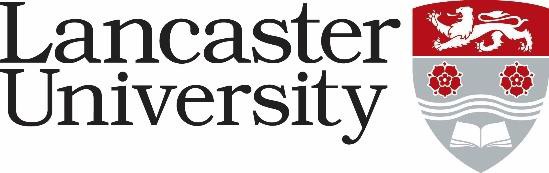 PERSON SPECIFICATIONPostgraduate Programmes Coordinator, Faculty of Health and Medicine Vacancy Ref: 0860-24Application Form – assessed against the application form, curriculum vitae, and letter of support. Applicants will not be asked to answer a specific supporting statement. Normally used to evaluate factual evidence eg award of a qualification. Will be “scored” as part of the shortlisting process.Supporting Statements - applicants are asked to provide a statement to demonstrate how they meet the criteria. The response will be “scored” as part of the shortlisting process.Interview – assessed during the interview process by either competency-based interview questions, tests, presentation etc.CriteriaEssential/ Desirable* Application Form / Supporting Statements/InterviewAbility to convey an appropriate rationale and interest in applying for this post.EssentialApplication form/ InterviewExcellent communication skills, in face-to-face, electronic, telephone and written form including the ability to deal with a wide range of customer concerns in a professional manner,presenting information in an appropriate format.EssentialSupporting Statements/ InterviewAbility to work in an advisory capacity and demonstrate an understanding of, and empathy with, student issues.EssentialSupporting Statements/InterviewExcellent IT skills including the use of the Microsoft Office suite and an ability and willingness to learn new IT systems (training will be given in university-specific software).EssentialSupporting Statement/ InterviewExcellent organisational skills with experience of coordinating a busy and varied workload and the ability to prioritise, plan aheadand meet deadlines with minimal supervision.EssentialSupporting Statements/InterviewClose attention to detail and a high level of accuracy in all areas of work such as accurately inputting data into databases andmaintaining manual/electronic records effectively.EssentialSupporting Statements/ InterviewEffective numeracy and literacy skills as demonstrated by GCSE Maths and English at grade C or above (or equivalent).EssentialApplication FormAbility to work in a team and have a flexible approach to work.EssentialInterviewRelevant administrative experience in Higher Education, preferably with experience of student support at postgraduate level.DesirableApplication form/ InterviewExperience of servicing meetings and/or writing minutes.DesirableApplication form